D&H Laser Etch FormPlease select from the following options below.Pricing scales with size of etch. Standard size 2”x3.5” Large 4”x4” Size of Etch:    Standard Large Custom	If custom, please specify: Type of Etch:   Logo  Text    Both 	**Please attach a jpeg/pdf of the desired logo**If text is needed: 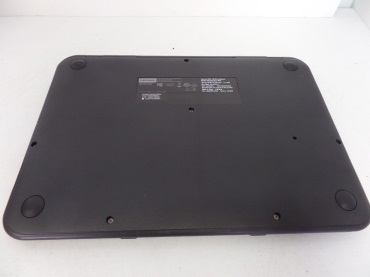 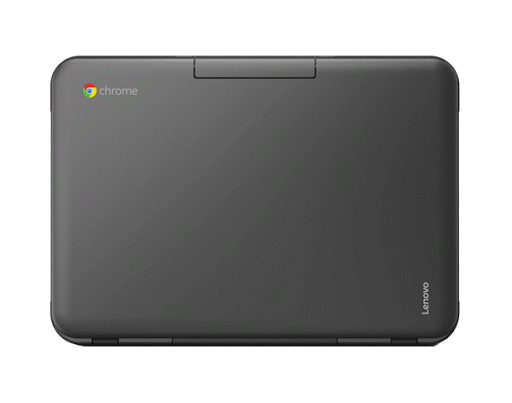 Placement of Etch:     Top     Bottom *requested placement may not be possible depending on model & existing branding         Specific location: (check one) 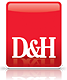 